                               ҠАРАР                                       № 25                       ПОСТАНОВЛЕНИЕ                          23.03.2023 й.                                                                            23.03.2023 г.О внесении изменений  в постановление  № 27 от 24.06.2022 года   «Организация мест сжигания растительных отходов на землях общего пользования на территории сельского поселения Балышлинский сельсовет муниципального района Благоварский район Республики Башкортостан»Во исполнение требований пункта 9 части 1 статьи 14 и пункта 10 части  1 статьи 16 Федерального закона от 06.10.2003 № 131-ФЗ «Об общих принципах организации местного самоуправления в Российской Федерации», статьи 19 Федерального закона от 21.12.1994 № 69-ФЗ «О пожарной безопасности», статьи 8 Федерального закона от 24.06.1998 № 89-ФЗ "Об отходах производства и потребления", требований Постановления Правительства РФ от 16 сентября 2020 г. N 1479 "Об утверждении Правил противопожарного режима в Российской Федерации",  в целях обеспечения пожарной безопасности, недопущения захламления контейнерных площадок веточной массой и отходами растительного происхождения, на территории населенных пунктов муниципального района Благоварский район Республики Башкортостан,ПОСТАНОВЛЯЮ:1.Внести изменения в постановление  № 27  от 24.06.2022 года   «Организация мест сжигания растительных отходов на землях общего пользования на территории сельского поселения Балышлинский сельсовет муниципального района  Благоварский район Республики Башкортостан» следующего  содержания:1.1. В течение  всего периода использования  открытого огня  до прекращения  процесса тления  должен осуществляться  контроль за нераспространением горения (тления) за пределы очаговой зоны.1.2. Использование открытого огня  запрещается : -при установлении  на соответствующей территории  особого  противопожарного  режима;-при поступившей информации  о приближающихся  неблагоприятных  или опасных  для жизнедеятельности  людей метеорологических  последствиях, связанных с сильными порывами ветра.2. Разместить настоящее постановление  на официальном сайте сельского поселения в информационно - телекоммуникационной сети «Интернет», обнародовать в здании Администрации сельского поселения.3. Контроль за исполнением настоящего постановления оставляю за собой.Глава  сельского поселенияБалышлинский сельсовет                                                                           Р.Т.ГабидуллинБашкортостан РеспубликаһыБлаговар районы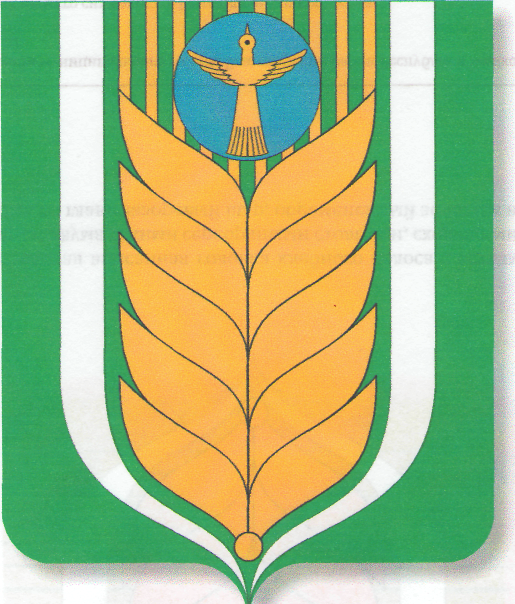 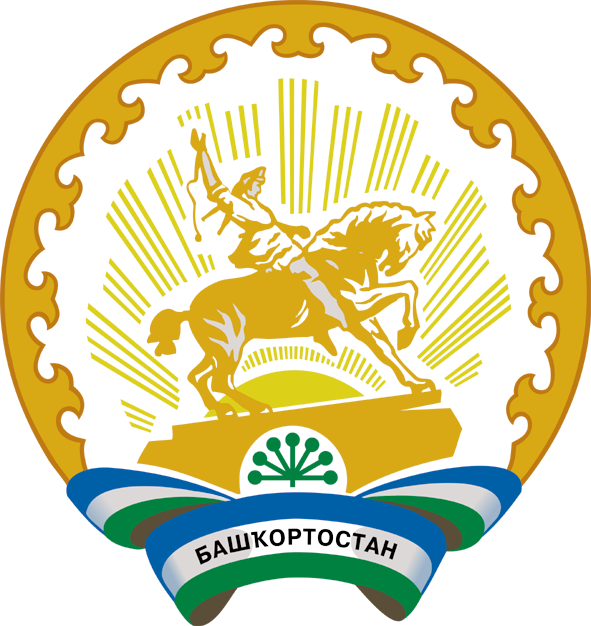 муниципаль районыныңБолошло ауыл советыауыл биләмәһехакимиәтеА.Галиев  урамы  2 й. , Һарайлы ауылы,Благовар  районы, Башкортостан Республикаһы, 452732,Тел./факс  (347 47) 27-2-41E-mail: balishlisp_blag@mail.ruhttp://balyshli.spblag.ruАдминистрациясельского поселенияБалышлинский сельсовет        муниципального района        Благоварский районРеспублики Башкортостанул. А.Галиева  д. 2, д. Сарайлы, Благоварский район, Республика Башкортостан, 452732Тел./ Факс: 8(347 47)27-2-41E-mail: balishlisp_blag@mail.ruhttp://balyshli.spblag.ru